ДОГОВОР № 4-346/Д-21                                                                            на поставку товаров       г. Новосибирск                                                                                                    «__12_»   мая _ 2021г.           Федеральное государственное бюджетное образовательное учреждение высшего  образования «Сибирский государственный университет путей сообщения» (СГУПС), именуемое в дальнейшем Заказчик, в лице проректора Васильева Олега Юрьевича, действующего на основании  доверенности №48 от 24.11.2017г., с одной стороны, и Индивидуальный предприниматель Голубев Александр Владимирович, именуемое в дальнейшем Поставщик, в лице Голубева Александра Владимировича, действующего на основании Свидетельства о внесении в Единый государственный реестр юридических лиц № 001084288 от 06.12.2004г., с другой стороны, в результате осуществления закупки в соответствии с Федеральным законом от 18.07.2011г. №223-ФЗ и Положения о закупке заказчика путем проведения электронного аукциона  № ЭА-6/223/ 32110188829  только для субъектов малого и среднего предпринимательства, на основании протокола подведения итогов электронного аукциона от 30.04.2021г., заключили  настоящий договор на поставку товаров (далее – договор) о нижеследующем:1.Предмет договора     1.1. По настоящему договору Поставщик принимает на себя обязательства по поставке  товара – моющих и чистящих средств, а Заказчик обязуется принять товар и оплатить его стоимость.     1.2. Поставщик поставляет для комбината питания Заказчика моющие и чистящие средства для комбината питания СГУПС. Характеристики, количество, цена, страна происхождения поставляемых моющих и чистящих средств( далее по тексту –товар) указаны в  спецификации (Приложение №1 к договору).     1.3.Поставка товара осуществляется Поставщиком поэтапно - партиями  по заявке Заказчика, которая  составляется Заказчиком исходя из его потребностей в товаре  и передается Поставщику телефонограммой или другим способом, согласованным сторонами, в течение рабочего дня Поставщика.     1.4.Количество, ассортимент каждой партии товара, поставляемого в рамках настоящего договора, определяются товарными накладными, счет-фактурами (при наличии), составленными в двух экземплярах,  подписанными уполномоченными представителями сторон.     1.5. При исполнении договора по согласованию сторон допускается поставка товара,  качество, технические и функциональные характеристики (потребительские свойства) которого являются улучшенными по сравнению с качеством и соответствующими  характеристиками, указанными в договоре.     1.6.  При исполнении договора, заключенного с Поставщиком, которому предоставлен приоритет в соответствии с Постановлением Правительства РФ от 16.09.16г. №925, не допускается замена страны происхождения товаров, за исключением случая, когда в результате такой замены вместо иностранных товаров поставляются российские товары, при этом качество, технические и функциональные характеристики (потребительские свойства) таких товаров не должны уступать качеству и соответствующим техническим и функциональным характеристикам товаров, указанных в договоре.2.Цена  договора и порядок оплаты     2.1. Цена договора  составляет 144 516,00 рублей (сто сорок четыре тысячи пятьсот шестнадцать руб.), с учетом НДС 20%     Сумма, подлежащая уплате Заказчиком  Поставщику (юридическому лицу или физическому лицу, в том числе зарегистрированному в качестве индивидуального предпринимателя) по настоящему договору, уменьшается на размер налогов, сборов и иных обязательных платежей в бюджеты бюджетной системы Российской Федерации, связанных с оплатой договора, если в соответствии с законодательством Российской Федерации о налогах и сборах такие налоги, сборы и иные обязательные платежи подлежат уплате в бюджеты бюджетной системы Российской Федерации Заказчиком     2.2. Заказчик производит оплату стоимости товара, поставляемого в рамках действия настоящего договора, после поставки и принятия  Заказчиком каждой партии товара   в течение 10-ти  дней со дня предоставления Поставщиком документов на оплату (счет, счет-фактура (при наличии), товарная накладная).      2.3. Цена договора включает в себя: стоимость поставляемого товара с учетом  стоимости  упаковки, транспортных расходов, погрузо-разгрузочных работ с доставкой на склад комбината питания Заказчика, с учетом расходов по уплате всех необходимых налогов, сборов, пошлин и других необходимых платежей.     2.4.Цена договора является твердой и может изменяться только в следующих случаях:1) если цена снижается по соглашению сторон без изменения, предусмотренного договором, количества товаров и иных условий исполнения договора;2) если  в ходе исполнения договора по соглашению сторон изменился не более чем на 30% предусмотренный договором объем товаров.      2.5.В случае установления при приемке товара  его недостатков по количеству, качеству, ассортименту и комплектности, подтвержденных актом приемки, составленным в соответствии с условиями договора, Заказчик вправе отказаться от оплаты цены договора до момента устранения Поставщиком выявленных недостатков.      2.6.При невозможности устранения недостатков в поставленном товаре или неисполнении Поставщиком обязательств по их устранению Заказчик вправе отказаться от поставленного  товара и его оплате в полном объеме и расторгнуть договор в одностороннем порядке.  2.7. Заказчик производит оплату товара за счет средств бюджетного учреждения, полученных из внебюджетных источников, в безналичном порядке путем перечисления денежных средств на расчетный счет Поставщика. 3. Условия  поставки и приемки товара  3.1. Поставка товара осуществляется Поставщиком  путем его доставки, разгрузки и передачи на складе  комбината  питания Заказчика, расположенного на территории университетского комплекса  по адресу: г. Новосибирск, ул. Дуси Ковальчук 187А.       3.2. Поставщик производит поставку товара в течение 1 рабочего дня после дня подачи Заказчиком заявки  на поставку партии товара и  в течение рабочего времени Заказчика.Перед непосредственной поставкой Поставщик уведомляет Заказчика о дне и времени поставки, но не позднее, чем за сутки до времени поставки. Уведомление производится телефонограммой, направленной заведующей комбината питания Заказчика – Коробейниковой Оксане Мнацакановне по тел.328-02-97.  3.3. Доставка товара в адрес Заказчика осуществляется транспортом Поставщика или с привлечением транспорта третьих лиц за счет средств Поставщика.  3.4.  Маркировка товара должна содержать: наименование товара, наименование фирмы-изготовителя, юридический адрес изготовителя, дату выпуска и срок годности (срок хранения, реализации). Маркировка упаковки должна строго соответствовать маркировке товара.        3.5. Поставщик обязан передать товар Заказчику в соответствии с условиями настоящего договора, предоставить сертификаты или декларации, обязательные для данного вида товара, и иные документы, подтверждающие качество товара, оформленные в соответствии с законодательством Российской Федерации.        3.6. При обнаружении несоответствия товара условиям настоящего договора по количеству, комплектности и номенклатуре в момент его передачи (если установление таких данных возможно при передаче товара), Поставщиком совместно с представителем Заказчика составляется акт о выявленных расхождениях и делается соответствующая отметка в товарной накладной. Составленный таким образом акт является юридическим основанием для предъявления претензий Поставщику.       3.7. Приемка товара по  количеству и качеству осуществляется Заказчиком в течение 3 (трех) рабочих дней со дня передачи Поставщиком упакованного товара Заказчику. Приемка товара по количеству и качеству производится на складе Заказчика или по месту доставки товара, указанному в договоре.       3.8..В случае, если при приемке товара после вскрытия тары или упаковки, Заказчиком будет установлено несоответствие товара по количеству, качеству, комплектности, ассортименту условиям договора и (или) сопроводительным документам, Заказчик уведомляет об этом Поставщика посредством направления письменного, факсового или электронного сообщения в срок не более 3 (трех) рабочих дней с момента обнаружения недостатков, с обязательным указанием какого рода несоответствия выявлены. В этом случае Поставщик обязан выполнить при получении указанного сообщения одно из следующих действий: - направить своего представителя, подтвердив его полномочия, для установления выявленных недостатков и составления акта;- уполномочить какое-либо третье лицо быть своим представителем при анализе недостатков и уполномочить его подписать акт;- направить сообщение в любой форме о принятии претензии Заказчика по недостаткам товара и (или) согласии на составление Заказчиком акта о выявленных недостатках в одностороннем порядке.       3.9. Если Поставщик в течение 3 (трех) рабочих дней с момента направления сообщения Заказчиком не выполнил одно из действий, указанных в пункте 3.8. договора, Заказчик составляет акт приемки в одностороннем порядке, а претензии Заказчика по недостаткам товара, выявленным при его приемке, считаются принятыми Поставщиком.      3.10.Акт, составленный Заказчиком совместно с Поставщиком или его представителем, а также в одностороннем порядке по условиям договора, является основанием для предъявления претензий и требований Заказчика к Поставщику об устранении недостатков, выявленных при приемке товара.        3.11. В случае выявления несоответствия товара по количеству, комплектности,  Поставщик обязан доставить недостающее количество товара или доукомплектовать его в течение 10 календарных дней или в течение другого срока, установленного  в акте или требовании Заказчика, со дня предъявления данных требований Заказчиком.       3.12.В случае выявления несоответствия товара по качеству или ассортименту, Поставщик обязан произвести замену некачественного товара на товар, соответствующий условиям договора, или устранить несоответствие ассортимента в течение 10 календарных дней или в течение другого срока, установленного в акте или требовании Заказчика, со дня предъявления данных требований Заказчиком.        3.13. Документом, подтверждающим факт передачи товара, служит товарная накладная, подписанная уполномоченным представителем Заказчика.       3.14. Поставщик обязан предоставлять Заказчику вместе с товаром следующие документы:товаросопроводительные документы (товарную накладную, счет-фактуру);сертификаты соответствияа также другие необходимые документы.         3.15. Переход права собственности на поставляемый товар от Поставщика к Заказчику наступает с момента передачи его Заказчику.4. Гарантии качества товара       4.1. Товар, поставляемый Поставщиком по настоящему договору в каждой заказанной партии товара, должен соответствовать  требованиям, установленным в  спецификации.       4.2.На поставляемый товар устанавливается срок годности в соответствии с нормативными документами на данный вид товара. Наличие гарантии качества и срока годности удостоверяется выдачей Поставщиком сертификата и (или) проставлением соответствующей записи на упаковке (ярлыке) поставляемого товара. Претензии по качеству товара, не выявленные при приемке товара, принимаются Поставщиком в течение всего срока годности, установленного на товар.5. Ответственность сторон  5.1. Сторона, не исполнившая или ненадлежащим образом исполнившая свои обязательства по настоящему договору, обязана возместить другой стороне причиненные этим убытки.  5.2. В случае просрочки исполнения Поставщиком  обязательств (в том числе гарантийного обязательства), предусмотренных договором, Заказчик направляет Поставщику  требование об уплате пени.  Пеня начисляется за каждый день просрочки исполнения Поставщиком обязательства, предусмотренного договором, начиная со дня, следующего после дня истечения установленного договором срока исполнения обязательства, и устанавливается в размере 0,1 % от цены договора        5.3. В случае ненадлежащего исполнения Поставщиком  обязательств, предусмотренных договором, за исключением просрочки исполнения  в соответствии с п.5.2. договора,  Заказчик направляет Поставщику требование об уплате штрафа в виде фиксированной суммы -10% цены договора.        5.4. В случае просрочки исполнения Заказчиком обязательств, предусмотренных договором,  Поставщик вправе потребовать уплаты пени, которая  начисляется за каждый день просрочки исполнения обязательства, предусмотренного договором, начиная со дня, следующего после дня истечения установленного договором срока исполнения обязательства, и составляет  одну трехсотую действующей на дату уплаты пени ключевой ставки  Центрального банка РФ от не уплаченной в срок суммы.        5.5. Сторона освобождается от уплаты штрафа, пени, если докажет, что неисполнение или ненадлежащее исполнение обязательства, предусмотренного договором, произошло вследствие непреодолимой силы или по вине другой стороны.         5.6.Возмещение причиненных убытков и уплата неустойки не освобождает стороны от исполнения своих обязательств по договору в полном объеме.        5.7. Возмещение причиненных убытков, уплата неустойки виновной стороной осуществляется  на основании письменной претензии другой стороны.6. Обстоятельства непреодолимой силы        6.1. Ни одна из сторон не несет ответственность за полное или частичное невыполнение своих обязательств, если это произошло по вине обстоятельств непреодолимой силы, произошедших во время выполнения настоящего  договора, таких как: наводнение, пожар, землетрясение и другие природные  явления, а также война, боевые действия, блокады и действия государственных органов власти.     6.2. Сторона, для которой в связи с названными обстоятельствами создалась невозможность выполнения своих обязательств по договору, обязана письменно известить другую сторону об этом в наиболее короткий срок с указанием причин неисполнения.7. Обеспечение исполнения договора       7.1. Исполнение договора обеспечивается  Поставщиком  по его выбору путем внесения денежных средств на счет Заказчика, в том числе в форме вклада (депозита), или  путем предоставления банковской гарантии  в размере  7225,80  рублей.      Банковская гарантия, предоставляемая в качестве обеспечения исполнения договора,  должна  быть выдана банком, включенным в предусмотренный статьей 74.1 Налогового кодекса Российской Федерации перечень банков, отвечающих установленным требованиям для принятия банковских гарантий в целях налогообложения, и соответствовать требованиям  части 2 статьи 45  Федерального закона от 05.04.2013г. №44-ФЗ «О контрактной системе в сфере закупок товаров, работ, услуг для обеспечения государственных и муниципальных нужд».      7.2. Обеспечение исполнения договора, исполненное путем внесения денежных средств,  возвращается Поставщику после исполнения им договора в полном объеме и подписания сторонами документов о приемке товара без претензий со стороны Заказчика.       7.3.Возврат обеспечения исполнения договора производится Заказчиком на основании письменного  заявления Поставщика о возврате суммы обеспечения, в течение пяти рабочих дней со дня получения  Заказчиком соответствующего письменного требования. Денежные средства возвращаются на банковский счет, указанный  Поставщиком  в  письменном требовании.     7.4. Денежная сумма, полученная Заказчиком в качестве обеспечения исполнения договора, возвращается Заказчиком за минусом  суммы ущерба и суммы штрафных санкций, рассчитанных по условиям договора, в случае если при исполнении договора:- Поставщиком были допущены нарушения условий  договора, которые были отражены в документах, подтверждающих исполнения обязательств по договору, но не повлекли за собой отказ Заказчика от приемки результатов исполнения обязательств,- Поставщиком были устранены  недостатки и своевременно исполнены требования, указанные Заказчиком в мотивированном отказе от  приемки результатов исполнения обязательств.     7.5. Денежная сумма, полученная Заказчиком в обеспечение исполнения договора, удерживается Заказчиком без согласия Поставщика, а также без обращения в суд и не подлежит возврату Поставщику в следующих случаях:- неисполнения Поставщиком условий договора в полном объеме;- ненадлежащего исполнения  Поставщиком обязательств, предусмотренных настоящим договором, которое повлекло отказ Заказчика от принятия и оплаты товара  или односторонний отказ Заказчика от исполнения договора.     7.6. В ходе исполнения договора  Заказчик вправе  вернуть часть обеспечения исполнения договора в сумме, пропорциональной объему обязательств, надлежаще исполненных Поставщиком по условиям договора на момент обращения Поставщика.  Обращение на возврат обеспечения в части исполненных обязательств в ходе исполнения договора предоставляется  Поставщиком в письменной форме.8. Порядок разрешения споров       8.1. Все споры или разногласия, возникающие между сторонами по настоящему  договору или в связи с ним, разрешаются путем переговоров между сторонами.       8.2.  Любые споры, не урегулированные во внесудебном порядке, разрешаются арбитражным судом Новосибирской области.       8.3. До передачи спора на разрешение арбитражного суда стороны должны принять меры к его урегулированию в претензионном порядке. Претензия должна быть рассмотрена и по ней должен быть дан письменный ответ по существу стороной, которой адресована претензия, в срок не позднее 10 (десяти) календарных дней со дня ее получения.9.Срок действия  договора и прочие условия.       9.1. Договора заключается в электронной форме и подписывается сторонами  электронной подписью.   Договор заключается с использованием программно-аппаратных средств электронной площадки и должен быть подписан электронной подписью лица, имеющего право действовать от имени Поставщика и                     Заказчика.   9.2.  Договор считается заключенным с момента подписания сторонами электронной версии  договора   и действует до 31.10.2021г.   9.3.При наличии обоюдного согласия стороны вправе подписать бумажный экземпляр договора, который  подписывается сторонами после подписания сторонами электронного варианта.   9.4. Дополнения и изменения к настоящему договору действительны только в том случае, если они составлены в письменной форме и подписаны сторонами.10.Порядок расторжения договора.   10.1. Настоящий договор может быть расторгнут  по соглашению сторон, по решению суда или в связи с односторонним отказом стороны договора от исполнения  договора в соответствии с гражданским законодательством РФ.   10.2. Заказчик  вправе провести экспертизу поставленного товара с привлечением экспертов, экспертных организаций до принятия решения об одностороннем отказе от исполнения договора, в этом случае результат экспертизы будет основанием для принятия (или непринятия) решения Заказчиком об одностороннем отказе от исполнения договора.11.Юридические адреса сторонПриложение № 1Итого: 144 516,00 рублей (сто сорок четыре тысячи пятьсот шестнадцать рублей) в том числе НДС 20%Заказчик                                                                                                        ПоставщикПроректор                                                                                                      Индивидуальный предприниматель_____________О.Ю.Васильев                                                                     _________________А.В.ГолубевЭлектронная подпись                                                                                   электронная подпись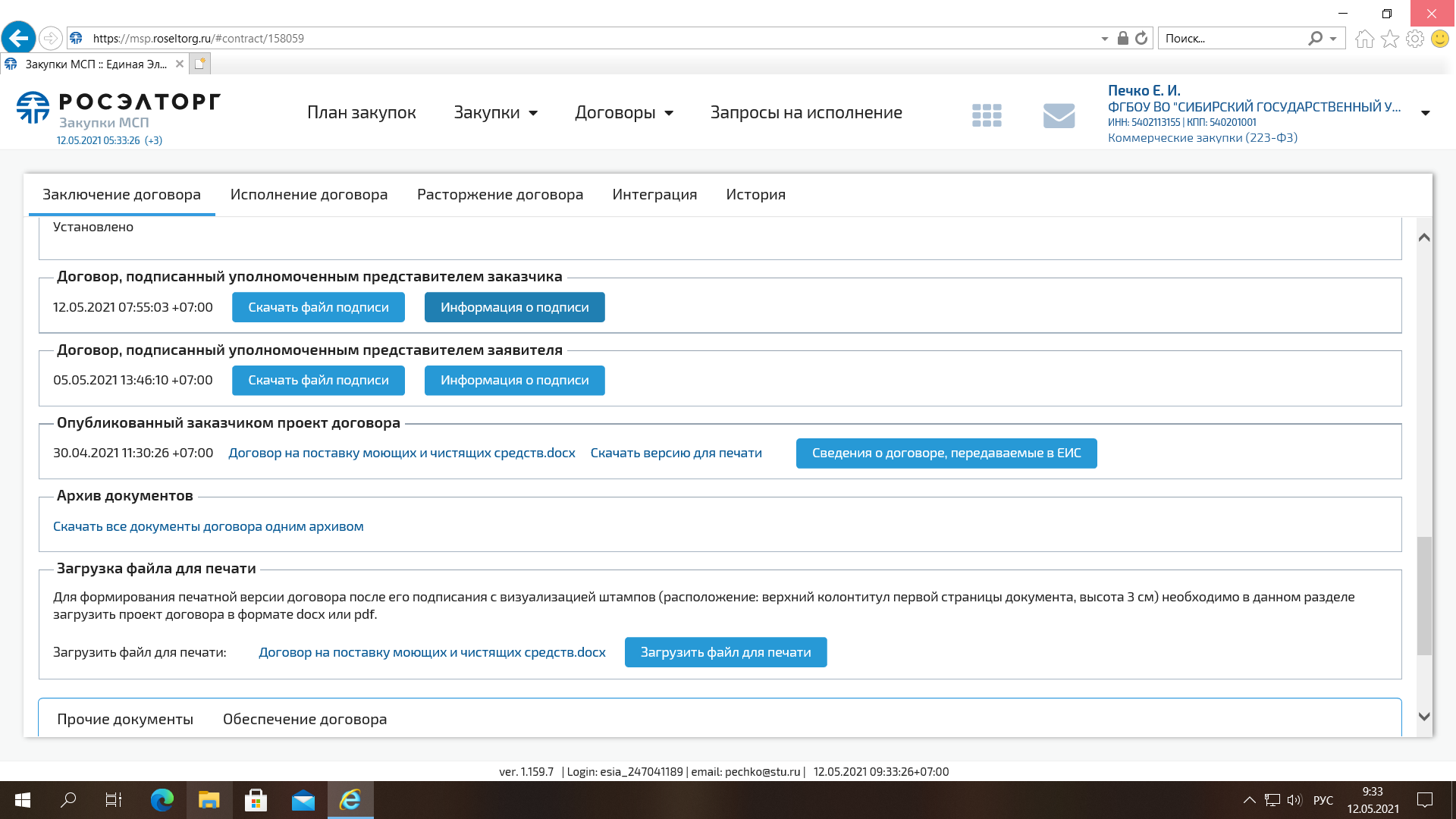 Заказчик:ФГБОУ ВО «Сибирский государственный университет путей сообщения» (СГУПС)630049 г.Новосибирск,49 ул. Дуси Ковальчук д.191, ИНН: 5402113155 КПП 540201001ОГРН 1025401011680     ОКПО 01115969Получатель: УФК по Новосибирской области (СГУПС л/с 20516Х38290)БИК 015004950Банк: СИБИРСКОЕ ГУ БАНКА РОССИИ//УФК по Новосибирской области г. НовосибирскНомер единого казначейского счета   40102810445370000043Казначейский счет получателя: № 03214643000000015100Проректор СГУПС________________ О.Ю. ВасильевЭлектронная подписьПоставщик:Индивидуальный предпринимательГолубев Александр Владимирович630083 г. Новосибирск ул. 1-я Грузинская 28/1Тел. (383) 203-66-35 Email: 83832036635@mail.ruИНН 540505309199  ОГРНИП 304540434100046ОКПО 013660043   ОКТМО  50701000Дата постановки на учет в н/органе  17.07.2007г.р/счет 40802810220240004076 Филиал «Центральный» Банка ВТБ (ПАО) в г. Москвак/счет 30101810145250000411БИК 044525411Индивидуальный предприниматель_________________А.В.ГолубевЭлектронная подпись№ п/пНаименование продукции, работ, услугЕд. изм.Кол-воЦена за единицу, руб.Сумма, рублей1Средство для мытья посуды объем 5л. Состав: 20% анионные ПАВ, 4% неионогенные ПАВ. Средство растворяет жир в холодной воде.Страна происхождения товара: Россияшт.240180,7343375,202Белизна (жидкое средство для отбеливания изделий из ткани). Пластиковый флакон, объем 900 мл.Страна происхождения товара: Россияшт.10019,271927,003Мыло хозяйственное твердое, приготовленное из натуральных компонентов (кусок весом 200 гр. 65%). Страна происхождения товара: Россияшт.4826,001248,004Чистящее порошкообразное средство с хлорсодержащим отбеливателем (хлоринолом), с дезинфицирующими свойствамиПластиковая банка с крышкой, вес 480 гр.Страна происхождения товара: Россияшт.40045,9318372,005Освежитель воздуха, аэрозоль. Баллон: емкость 300 мл, объем 390 см3, масса 200 гр., сухое распыление.Страна происхождения товара: Россияшт.12052,076248,406Универсальный чистящий  гель с хлором, с дезинфицирующими свойствами. Пластиковая банка с крышкой, весом 1,1 кг.Страна происхождения товара: Россияшт.400142,3356932,007Средство для чистки печей, духовок и грилей  гелеобразное. Пластиковый флакон с дозатором, объем 500 мл. Состав: гидроокись натрия, смесь ПАВов. Страна происхождения товара: Россияшт.10052,405240,008Таблетированное дезинфицирующее средство белого цвета, круглой правильной формы, весом 3,33 г. В качестве действующего вещества средство содержит дихлоризоцианурат натрия ― 84,0%,  адипиновую кислоту ― 8,0%, углекислый натрий ― 8,0%. Средство предназначено для дезинфекции поверхностей в помещениях, жесткой мебели, санитарно-технического оборудования, белья, посуды,  уборочного инвентаря, предприятиях общественного питания. Средство предназначено для дезинфекции скорлупы пищевых яиц                                        Фасовка: пластиковая банка, 300шт таблеток.Страна происхождения товара: Россияшт.20558,6711173,40